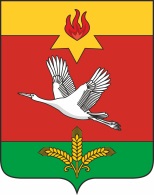 АдминистрацияПривольненского сельского поселенияСветлоярского муниципального района Волгоградской области404191 п. Привольный улица Сорокина, д. 2 тел/факс (84477) 6-63-23ОКПО 04125106   ОГРН  1023405960962   ИНН 3426010998   КПП 342601001ПОСТАНОВЛЕНИЕ от 27.07.2022                                              № 53 Об утверждении отчета об исполнении бюджетаПривольненского сельского поселения Светлоярского муниципального районаВолгоградской области за I полугодие 2022 годаВ соответствии со статьей 264.2 Бюджетного Кодекса Российской Федерации, с пунктом 1 статьи 22 Положения о бюджетном процессе в Привольненском сельском поселении, утвержденного решением Совета депутатов Привольненского сельского поселения от 05.05.2016 № 154/423, п о с т а н о в л я ю:1. Утвердить отчет об исполнении бюджета Привольненского сельского поселения за I полугодие 2022 года по доходам в сумме 5 427,5 тыс. рублей, по расходам в сумме 3 619,9 тыс. рублей с превышением доходов над расходами (профицит бюджета) в сумме 1 807,6 тыс. рублей и следующие показатели:- исполнение доходов бюджета Привольненского сельского поселения по кодам классификации доходов бюджетов за I полугодие 2022 года согласно приложению № 1 к настоящему постановлению;- исполнение расходов бюджета Привольненского сельского поселения за     I полугодие 2022 года по разделам, подразделам классификации расходов бюджетов согласно приложению № 2 к настоящему постановлению;- исполнение расходов бюджета Привольненского сельского поселения за I полугодие 2022 года по ведомственной структуре расходов бюджета согласно приложению № 3 к настоящему постановлению;- исполнение источников финансирования дефицита бюджета Привольненского сельского поселения по кодам классификации источников финансирования дефицита бюджета за I полугодие 2022 года согласно приложению № 4 к настоящему постановлению.2. Направить настоящее постановление в Совет депутатов Привольненского сельского поселения и Контрольно-счетную палату Светлоярского муниципального района Волгоградской области.3. Настоящее постановление подлежит обнародованию в установленном порядке.4. Контроль над исполнением настоящего постановления оставляю за собой.Глава Привольненского сельского поселения	      	         О. В. МалиновскаяПриложение № 1Приложение № 1к постановлению администрации Привольненского сельского поселения "Об исполнении бюджета Привольненского сельского поселения за I полугодие 2022 года "к постановлению администрации Привольненского сельского поселения "Об исполнении бюджета Привольненского сельского поселения за I полугодие 2022 года "к постановлению администрации Привольненского сельского поселения "Об исполнении бюджета Привольненского сельского поселения за I полугодие 2022 года "Доходы бюджета Привольненского сельского поселения по кодам классификации доходов бюджетов за I полугодие 2022 годаДоходы бюджета Привольненского сельского поселения по кодам классификации доходов бюджетов за I полугодие 2022 годаДоходы бюджета Привольненского сельского поселения по кодам классификации доходов бюджетов за I полугодие 2022 годаДоходы бюджета Привольненского сельского поселения по кодам классификации доходов бюджетов за I полугодие 2022 годаДоходы бюджета Привольненского сельского поселения по кодам классификации доходов бюджетов за I полугодие 2022 годатыс. рублейКод бюджетной классификацииНаименование доходовПлан на 2022  годФактическое исполнение на 01.07.2022% исполнения12345000 1 00 00000 00 0000 000Налоговые и неналоговые  доходы4 771,22 444,951,2%000 1 01 00000 00 0000 000Налоги на прибыль, доходы1 238,7559,045,1%000 1 01 02000 01 0000 110Налог на доходы физических лиц1 238,7559,045,1%000 1 01 02010 01 0000 110Налог на доходы физических лиц с доходов, источником которых является налоговый агент, за исключением доходов, в отношении которых исчисление и уплата налога осуществляются в соответствии со статьями 227, 227.1 и 228 Налогового кодекса Российской Федерации1 077,9417,038,7%000 1 01 02020 01 0000 110Налог на доходы физических лиц с доходов, полученных от осуществления деятельности физическими лицами, зарегистрированными в качестве индивидуальных предпринимателей, нотариусов, занимающихся частной практикой, адвокатов, учредивших адвокатские кабинеты, и других лиц, занимающихся частной практикой в соответствии со статьей 227 Налогового кодекса Российской Федерации71,211,916,7%000 1 01 02030 01 0000 110Налог на доходы физических лиц с доходов, полученных физическими лицами в соответствии со статьей 228 Налогового кодекса Российской Федерации24,330,0123,5%000 1 01 02040 01 0000 110Налог на доходы физических лиц в виде фиксированных авансовых платежей с доходов, полученных физическими лицами, являющимися иностранными гражданами, осуществляющими трудовую деятельность по найму на основании патента в соответствии со статьей 227.1 Налогового кодекса Российской Федерации65,3100,1153,3%000 1 03 00000 00 0000 000Налоги на товары (работы, услуги), реализуемые на территории Российской Федерации1 713,2927,854,2%000 1 03 02000 01 0000 110Акцизы по подакцизным товарам (продукции), производимым на территории Российской Федерации1 713,2927,854,2%000 1 03 02231 01 0000 110Доходы от уплаты акцизов на дизельное топливо, подлежащие распределению между бюджетами субъектов Российской Федерации и местными бюджетами с учетом установленных дифференцированных нормативов отчислений в местные бюджеты (по нормативам, установленным Федеральным законом о федеральном бюджете в целях формирования дорожных фондов субъектов Российской Федерации)774,6456,759,0%000 1 03 02241 01 0000 110Доходы от уплаты акцизов на моторные масла для дизельных и (или) карбюраторных (инжекторных) двигателей, подлежащие распределению между бюджетами субъектов Российской Федерации и местными бюджетами с учетом установленных дифференцированных нормативов отчислений в местные бюджеты (по нормативам, установленным Федеральным законом о федеральном бюджете в целях формирования дорожных фондов субъектов Российской Федерации)4,32,762,8%000 1 03 02251 01 0000 110Доходы от уплаты акцизов на автомобильный бензин, подлежащие распределению между бюджетами субъектов Российской Федерации и местными бюджетами с учетом установленных дифференцированных нормативов отчислений в местные бюджеты (по нормативам, установленным Федеральным законом о федеральном бюджете в целях формирования дорожных фондов субъектов Российской Федерации)1 031,4526,051,0%000 1 03 02261 01 0000 110Доходы от уплаты акцизов на прямогонный бензин, подлежащие распределению между бюджетами субъектов Российской Федерации и местными бюджетами с учетом установленных дифференцированных нормативов отчислений в местные бюджеты (по нормативам, установленным Федеральным законом о федеральном бюджете в целях формирования дорожных фондов субъектов Российской Федерации)-97,1-57,659,3%000 1 05 00000 00 0000 000Налоги на совокупный доход584,6464,979,5%000 1 05 03000 01 0000 110Единый сельскохозяйственный налог584,6464,979,5%000 1 05 03010 01 0000 110Единый сельскохозяйственный налог584,6464,979,5%000 1 06 00000 00 0000 000Налоги на имущество334,460,118,0%000 1 06 01000 00 0000 110Налог на имущество физических лиц87,410,211,7%000 1 06 01030 10 0000 110Налог на имущество физических лиц, взимаемый по ставкам, применяемым к объектам налогообложения, расположенным в границах сельских поселений87,410,211,7%000 1 06 06000 00 0000 110Земельный налог247,049,920,2%000 1 06 06030 00 0000 110Земельный налог с организаций66,029,945,3%000 1 06 06033 10 0000 110Земельный налог с организаций, обладающих земельным участком, расположенным в границах сельских поселений66,029,945,3%000 1 06 06040 00 0000 110Земельный налог с физических лиц181,020,011,0%000 1 06 06043 10 0000 110Земельный налог с физических лиц, обладающих земельным участком, расположенным в границах сельских поселений181,020,011,0%000 1 11 00000 00 0000 000Доходы от использования имущества, находящегося в государственной и муниципальной собственности900,3433,148,1%000 1 11 05000 00 0000 120Доходы, получаемые в виде арендной либо иной платы за передачу в возмездное пользование государственного и муниципального имущества (за исключением имущества бюджетных и автономных учреждений, а также имущества государственных и муниципальных унитарных предприятий, в том числе казенных)900,3433,148,1%000 1 11 05020 00 0000 120Доходы, получаемые в виде арендной платы за земли после разграничения государственной собственности на землю, а также средства от продажи права на заключение договоров аренды указанных земельных участков (за исключением земельных участков бюджетных и автономных учреждений)878,9422,448,1%000 1 11 05025 10 0000 120Доходы, получаемые в виде арендной платы, а также средства от продажи права на заключение договоров аренды за земли, находящиеся в собственности сельских  поселений (за исключением земельных участков муниципальных бюджетных и автономных учреждений)878,9422,448,1%000 1 11 05030 00 0000 120Доходы от сдачи в аренду имущества, находящегося в оперативном управлении органов государственной власти, органов местного самоуправления, государственных внебюджетных фондов и созданных ими учреждений (за исключением имущества бюджетных и автономных учреждений)21,410,750,0%000 1 11 05035 10 0000 120Доходы от сдачи в аренду имущества, находящегося в оперативном управлении органов управления сельских поселений и созданных ими учреждений (за исключением имущества муниципальных бюджетных и автономных учреждений)21,410,750,0%000 2 00 00000 00 0000 000Безвозмездные поступления6 253,02 982,647,7%000 2 02 00000 00 0000 000Безвозмездные поступления от других бюджетов бюджетной системы Российской Федерации6 253,02 982,647,7%000 2 02 10000 00 0000 150Дотации бюджетам бюджетной системы Российской Федерации 2 695,01 347,550,0%000 2 02 15001 00 0000 150Дотации на выравнивание бюджетной обеспеченности2 695,01 347,550,0%000 2 02 15001 10 0000 150Дотации бюджетам сельских поселений на выравнивание бюджетной обеспеченности из бюджета субъекта Российской Федерации2 695,01 347,550,0%000 2 02 30000 00 0000 150Субвенции бюджетам бюджетной системы Российской Федерации 298,896,132,2%000 2 02 30024 00 0000 150Субвенции местным бюджетам на выполнение передаваемых полномочий субъектов Российской Федерации6,03,050,0%000 2 02 30024 10 0000 150Субвенции бюджетам сельских поселений на выполнение передаваемых полномочий субъектов Российской Федерации6,03,050,0%000 2 02 35118 00 0000 150Субвенции бюджетам на осуществление первичного воинского учета на территориях, где отсутствуют военные комиссариаты292,893,131,8%000 2 02 35118 10 0000 150Субвенции бюджетам сельских поселений на осуществление первичного воинского учета на территориях, где отсутствуют военные комиссариаты292,893,131,8%000 2 02 40000 00 0000 150Иные  межбюджетные трансферты3 259,21 539,047,2%000 2 02 40014 00 0000 150Межбюджетные трансферты, передаваемые бюджетам муниципальных образований на осуществление части полномочий по решению вопросов местного значения в соответствии с заключенными соглашениями5,05,0100,0%000 2 02 40014 10 0000 150Межбюджетные трансферты, передаваемые бюджетам сельских поселений из бюджетов муниципальных районов на осуществление части полномочий по решению вопросов местного значения в соответствии с заключенными соглашениями5,05,0100,0%000 2 02 49999 00 0000 150Прочие межбюджетные трансферты, передаваемые бюджетам3 254,21 534,047,1%000 2 02 49999 10 0000 150Прочие межбюджетные трансферты, передаваемые бюджетам поселений3 254,21 534,047,1%ИТОГО ДОХОДОВИТОГО ДОХОДОВ11 024,25 427,549,2%Приложение № 2Приложение № 2к постановлению администрации Приволжского сельского  поселения "Об утверждении отчета об исполнении бюджета Привольненского сельского поселения за I полугодие 2022 года"к постановлению администрации Приволжского сельского  поселения "Об утверждении отчета об исполнении бюджета Привольненского сельского поселения за I полугодие 2022 года"к постановлению администрации Приволжского сельского  поселения "Об утверждении отчета об исполнении бюджета Привольненского сельского поселения за I полугодие 2022 года"Исполнение расходов бюджета Привольненского сельского поселения по разделам, подразделам классификации расходов бюджета за I полугодие 2022 годаИсполнение расходов бюджета Привольненского сельского поселения по разделам, подразделам классификации расходов бюджета за I полугодие 2022 годаИсполнение расходов бюджета Привольненского сельского поселения по разделам, подразделам классификации расходов бюджета за I полугодие 2022 годаИсполнение расходов бюджета Привольненского сельского поселения по разделам, подразделам классификации расходов бюджета за I полугодие 2022 годаИсполнение расходов бюджета Привольненского сельского поселения по разделам, подразделам классификации расходов бюджета за I полугодие 2022 года тыс. рублейРаздел, подразделНаименование показателяПлановые назначения на 2022 годФактическое исполнение на 01.07.2022% исполнения123450100Общегосударственные вопросы5 189,22 205,642,5%0102Функционирование высшего должностного лица субъекта Российской Федерации и муниципального образования833,0331,839,8%0103Функционирование законодательных (представительных) органов государственной власти и представительных органов муниципальных образований1,00,00,0%0104Функционирование Правительства Российской Федерации, высших исполнительных органов государственной власти субъектов Российской Федерации, местных администраций1 931,2923,947,8%0106Обеспечение деятельности финансовых, налоговых и таможенных органов и органов финансового (финансово-бюджетного) надзора95,045,047,4%0111Резервные фонды5,00,00,0%0113Другие общегосударственные вопросы2 324,0904,938,9%0200Национальная оборона292,893,231,8%0203Мобилизационная и вневойсковая подготовка292,893,231,8%0300Национальная безопасность и правоохранительная деятельность215,533,015,3%0310Защита населения и территории от чрезвычайных ситуаций природного и техногенного характера, пожарная безопасность198,824,612,4%0314Другие вопросы в области национальной безопасности и правоохранительной деятельности16,78,450,3%0400Национальная экономика3 257,18,00,2%0409Дорожное хозяйство (дорожные фонды)3 117,10,00,0%0412Другие вопросы в области национальной экономики140,08,05,7%0500Жилищно-коммунальное хозяйство1 165,6288,924,8%0501Жилищное хозяйство80,029,937,4%0503Благоустройство1 085,6259,023,9%0700Образование10,00,00,0%0705Профессиональная подготовка, переподготовка и повышение квалификации10,00,00,0%0800Культура, кинематография2 363,7972,741,2%0801Культура 2 363,7972,741,2%1000Социальная политика12,05,041,7%1001Пенсионное обеспечение12,05,041,7%1100Физическая культура и спорт30,013,545,0%1102Массовый спорт30,013,545,0%Итого расходов:12 535,93 619,928,9%Приложение № 3к постановлению администрации Привольненского сельского поселения "Об утверждении отчёта об исполнении бюджета Привольненского сельского поселения за I полугодие 2022 года"к постановлению администрации Привольненского сельского поселения "Об утверждении отчёта об исполнении бюджета Привольненского сельского поселения за I полугодие 2022 года"к постановлению администрации Привольненского сельского поселения "Об утверждении отчёта об исполнении бюджета Привольненского сельского поселения за I полугодие 2022 года"Исполнение расходов бюджета Привольненского сельского поселения по ведомственной структуре расходов бюджета за I полугодие 2022 года                                                                                                                                                                                               Исполнение расходов бюджета Привольненского сельского поселения по ведомственной структуре расходов бюджета за I полугодие 2022 года                                                                                                                                                                                               Исполнение расходов бюджета Привольненского сельского поселения по ведомственной структуре расходов бюджета за I полугодие 2022 года                                                                                                                                                                                               Исполнение расходов бюджета Привольненского сельского поселения по ведомственной структуре расходов бюджета за I полугодие 2022 года                                                                                                                                                                                               Исполнение расходов бюджета Привольненского сельского поселения по ведомственной структуре расходов бюджета за I полугодие 2022 года                                                                                                                                                                                               Исполнение расходов бюджета Привольненского сельского поселения по ведомственной структуре расходов бюджета за I полугодие 2022 года                                                                                                                                                                                               Исполнение расходов бюджета Привольненского сельского поселения по ведомственной структуре расходов бюджета за I полугодие 2022 года                                                                                                                                                                                               Исполнение расходов бюджета Привольненского сельского поселения по ведомственной структуре расходов бюджета за I полугодие 2022 года                                                                                                                                                                                               Исполнение расходов бюджета Привольненского сельского поселения по ведомственной структуре расходов бюджета за I полугодие 2022 года                                                                                                                                                                                               тыс. рублейНаименованиеВедомствоРазделПодразделЦелевая статья расходовГруппа вида расходовПлан на 2022 год Фактическое исполнение на 01.07.2022% исполнений годовых назначенийАдминистрация Привольненского сельского поселения95912 535,93 619,928,9%Общегосударственные вопросы01005 189,22 205,642,5%Функционирование высшего должностного лица субъекта Российской Федерации и муниципального образования0102833,0331,839,8%Непрограммные направления обеспечения деятельности органов местного самоуправления муниципальных образований Светлоярского района Волгоградской области010290 0 Расходы на выплаты персоналу в целях обеспечения выполнения функций государственными (муниципальными) органами, казенными учреждениями, органами управления государственными внебюджетными фондами010290 0 100833,0331,839,8%Функционирование законодательных (представительных) органов государственной  власти и представительных органов муниципальных образований01031,00,00,0%Непрограммные расходы   органов местного самоуправления муниципальных образований Светлоярского района010399 0Иные бюджетные ассигнования010399 08001,00,00,0%Функционирование Правительства Российской Федерации, высших исполнительных органов государственной  власти субъектов Российской Федерации, местных администраций01041 931,2923,947,8%Непрограммные направления обеспечения деятельности органов местного самоуправления муниципальных образований Светлоярского района Волгоградской области010490 0 Расходы на выплаты персоналу в целях обеспечения выполнения функций государственными (муниципальными) органами, казенными учреждениями, органами управления государственными внебюджетными фондами010490 0 1001 510,0759,850,3%Закупка товаров, работ и услуг для обеспечения государственных (муниципальных) нужд010490 0 200356,3132,737,2%Непрограммные расходы   органов местного самоуправления муниципальных образований Светлоярского района010499 0 Межбюджетные трансферты010499 050042,921,449,9%Иные бюджетные ассигнования010499 0 80022,010,045,5%Обеспечение деятельности финансовых, налоговых и таможенных органов и органов финансового (финансово-бюджетного) надзора010695,045,047,4%Непрограммные расходы   органов местного самоуправления муниципальных образований Светлоярского района010699 0 Межбюджетные трансферты010699 0 50095,045,047,4%Резервные фонды01115,00,00,0%Непрограммные расходы   органов местного самоуправления муниципальных образований Светлоярского района011199 0 Иные бюджетные ассигнования011199 0 8005,00,00,0%Другие общегосударственные вопросы01132 324,0904,938,9%Муниципальная программа "Развитие и поддержка территориального общественного самоуправления на территории Привольненского сельского поселения на 2021–2023 годы"011315 0Закупка товаров, работ и услуг для обеспечения государственных (муниципальных) нужд011315 0200101,00,00,0%Непрограммные расходы   органов местного самоуправления муниципальных образований Светлоярского района011399 0 Расходы на выплаты персоналу в целях обеспечения выполнения функций государственными (муниципальными) органами, казенными учреждениями, органами управления государственными внебюджетными фондами011399 0 1001 562,0692,044,3%Закупка товаров, работ и услуг для обеспечения государственных (муниципальных) нужд011399 0 200650,0209,932,3%Иные бюджетные ассигнования011399 0 8005,00,00,0%Непрограммные расходы   органов государственной власти  Волгоградской области011399 0 Закупка товаров, работ и услуг для обеспечения государственных (муниципальных) нужд011399 0 2006,03,050,0%Национальная оборона0200292,893,231,8%Мобилизационная и вневойсковая подготовка0203292,893,231,8%Непрограммные расходы   органов государственной власти  Волгоградской области020399 0 Расходы на выплаты персоналу в целях обеспечения выполнения функций государственными (муниципальными) органами, казенными учреждениями, органами управления государственными внебюджетными фондами020399 0 100282,893,233,0%Закупка товаров, работ и услуг для обеспечения государственных (муниципальных) нужд020399 020010,00,00,0%Национальная безопасность и правоохранительная деятельность0300215,533,015,3%Защита населения и территории от чрезвычайных ситуаций природного и техногенного харарктера, пожарная безопасность0310198,824,612,4%Муниципальная программа "Обеспечения пожарной безопасности на территории Привольненского сельского поселения Светлоярского муниципального района Волгоградской области 2021–2023 годы"031005 0Закупка товаров, работ и услуг для обеспечения государственных (муниципальных) нужд031005 020060,05,28,7%Непрограммные расходы   органов местного самоуправления муниципальных образований Светлоярского района031099 0 Закупка товаров, работ и услуг для обеспечения государственных (муниципальных) нужд031099 0 200100,00,00,0%Межбюджетные трансферты031099 050038,819,450,0%Другие вопросы в области национальной безопасности и правоохранительной деятельности031416,78,450,3%Непрограммные расходы   органов местного самоуправления муниципальных образований Светлоярского района031499 0Межбюджетные трансферты031499 050016,78,450,3%Национальная экономика04003 257,18,00,2%Дорожное хозяйство (дорожные фонды)04093 117,10,00,0%Непрограммные расходы   органов местного самоуправления муниципальных образований Светлоярского района040999 0 Закупка товаров, работ и услуг для обеспечения государственных (муниципальных) нужд040999 0 2003 117,10,00,0%Другие вопросы в области национальной экономики0412140,08,05,7%Непрограммные расходы   органов местного самоуправления муниципальных образований Светлоярского района041299 0 Закупка товаров, работ и услуг для обеспечения государственных (муниципальных) нужд041299 0 200140,08,05,7%Жилищно-коммунальное хозяйство05001 165,6288,924,8%Жилищное хозяйство050180,029,937,4%Непрограммные расходы   органов местного самоуправления муниципальных образований Светлоярского района050199 0Закупка товаров, работ и услуг для обеспечения государственных (муниципальных) нужд050199 0 20075,024,933,2%Межбюджетные трансферты050199 05005,05,0100,0%Благоустройство05031 085,6259,023,9%Муниципальная программа "Благоустройство территории Привольненского сельского поселения Светлоярского муниципального района Волгоградской области на 2018-2024 годы" 050323 0Закупка товаров, работ и услуг для обеспечения государственных (муниципальных) нужд050323 0200232,82,00,9%Непрограммные расходы   органов местного самоуправления муниципальных образований Светлоярского района050399 0 Закупка товаров, работ и услуг для обеспечения государственных (муниципальных) нужд050399 0 200829,5233,728,2%Межбюджетные трансферты050399 050023,323,3100,0%Образование070010,00,00,0%Профессиональная подготовка, переподготовка и повышение квалификации070510,00,00,0%Непрограммные расходы   органов местного самоуправления муниципальных образований Светлоярского района070599 0 Закупка товаров, работ и услуг для обеспечения государственных (муниципальных) нужд070599 0 20010,00,00,0%Культура, кинематография08002 363,7972,741,2%Культура 08012 363,7972,741,2%Непрограммные расходы   органов местного самоуправления муниципальных образований Светлоярского района080199 0 Расходы на выплаты персоналу в целях обеспечения выполнения функций государственными (муниципальными) органами, казенными учреждениями, органами управления государственными внебюджетными фондами080199 0 1001 036,1391,537,8%Закупка товаров, работ и услуг для обеспечения государственных (муниципальных) нужд080199 0 2001 256,6566,445,1%Иные бюджетные ассигнования080199 0 80071,014,820,8%Социальная политика100012,05,041,7%Пенсионное обеспечение100112,05,041,7%Непрограммные расходы   органов местного самоуправления муниципальных образований Светлоярского района100199 0Социальное обеспечение и иные выплаты населению100199 030012,05,041,7%Физическая культура и спорт110030,013,545,0%Массовый спорт110230,013,545,0%Непрограммные расходы   органов местного самоуправления муниципальных образований Светлоярского района110299 0 Закупка товаров, работ и услуг для обеспечения государственных (муниципальных) нужд110299 020030,013,545,0%ИТОГО расходов по ГРБС 959ИТОГО расходов по ГРБС 959ИТОГО расходов по ГРБС 959ИТОГО расходов по ГРБС 959ИТОГО расходов по ГРБС 959ИТОГО расходов по ГРБС 95912 535,93 619,928,9%Приложение № 4 Приложение № 4 к постановлению администрации Привольненского сельского поселения "Об исполнении бюджета Привольненского сельского поселения за I полугодие 2022 года"к постановлению администрации Привольненского сельского поселения "Об исполнении бюджета Привольненского сельского поселения за I полугодие 2022 года"к постановлению администрации Привольненского сельского поселения "Об исполнении бюджета Привольненского сельского поселения за I полугодие 2022 года" Источники финансирования дефицита бюджета Привольненского сельского поселения по кодам классификации источников финансирования дефицитов бюджетов за I полугодие 2022 года Источники финансирования дефицита бюджета Привольненского сельского поселения по кодам классификации источников финансирования дефицитов бюджетов за I полугодие 2022 года Источники финансирования дефицита бюджета Привольненского сельского поселения по кодам классификации источников финансирования дефицитов бюджетов за I полугодие 2022 года Источники финансирования дефицита бюджета Привольненского сельского поселения по кодам классификации источников финансирования дефицитов бюджетов за I полугодие 2022 года Источники финансирования дефицита бюджета Привольненского сельского поселения по кодам классификации источников финансирования дефицитов бюджетов за I полугодие 2022 годатыс. рублейНаименование кода классификации источников финансирования дефицитов бюджетовКод классификации источников финансирования дефицитов бюджетовБюджетные назначения 2022 годФактическое исполнение на 01.07.2022Отклонения факт. от плана12345Источники финансирования дефицита бюджета - всегоX1 511,7-1 807,6-3 319,3Изменение остатков средств на счетах по учету  средств бюджетов959 01 05 00 00 00 0000 0001 511,7-1 807,6-3 319,3Увеличение прочих остатков средств бюджетов959 01 05 02 00 00 0000 500-11 024,2-5 467,95 556,3Уменьшение прочих остатков средств бюджетов959 01 05 02 00 00 0000 60012 535,93 660,3-8 875,6